Пятнадцатая сессия Собрания депутатов муниципального образования «Красномостовское сельское поселение» Республики Марий Эл второго созываРЕШЕНИЕСобрания депутатовКрасномостовского сельского поселения     от  13 марта  2012 года № 87О внесении изменений в Положение о публичных слушаниях в Красномостовском сельском поселении, утвержденного решением Собрания депутатов Красномостовского сельского поселения от 26 декабря 2005 годаВ соответствии со статьей 28 Федерального закона от 6 октября 2003 года № 131-ФЗ «Об общих принципах организации местного самоуправления в Российской Федерации», Собрание депутатов Красномостовского сельского поселения р е ш а е т:Внести в Положение о публичных слушаниях в Красномостовском сельском поселении, утвержденного решением Собрания депутатов Красномостовского сельского поселения от 26 декабря 2005 года следующие изменения:- в подпункте 3 пункта 2 части 1 после слов «проекты межевания территорий» дополнить словами «проекты правил благоустройства территорий».Настоящее решение вступает в силу после его официального обнародования на информационном стенде администрации Красномостовского сельского поселения.  Глава муниципального образования«Красномостовское сельское поселение»,председатель Собрания депутатов   муниципального образования «Красномостовское сельское поселение»                                                         М.В. Клабуковп. Красный Мост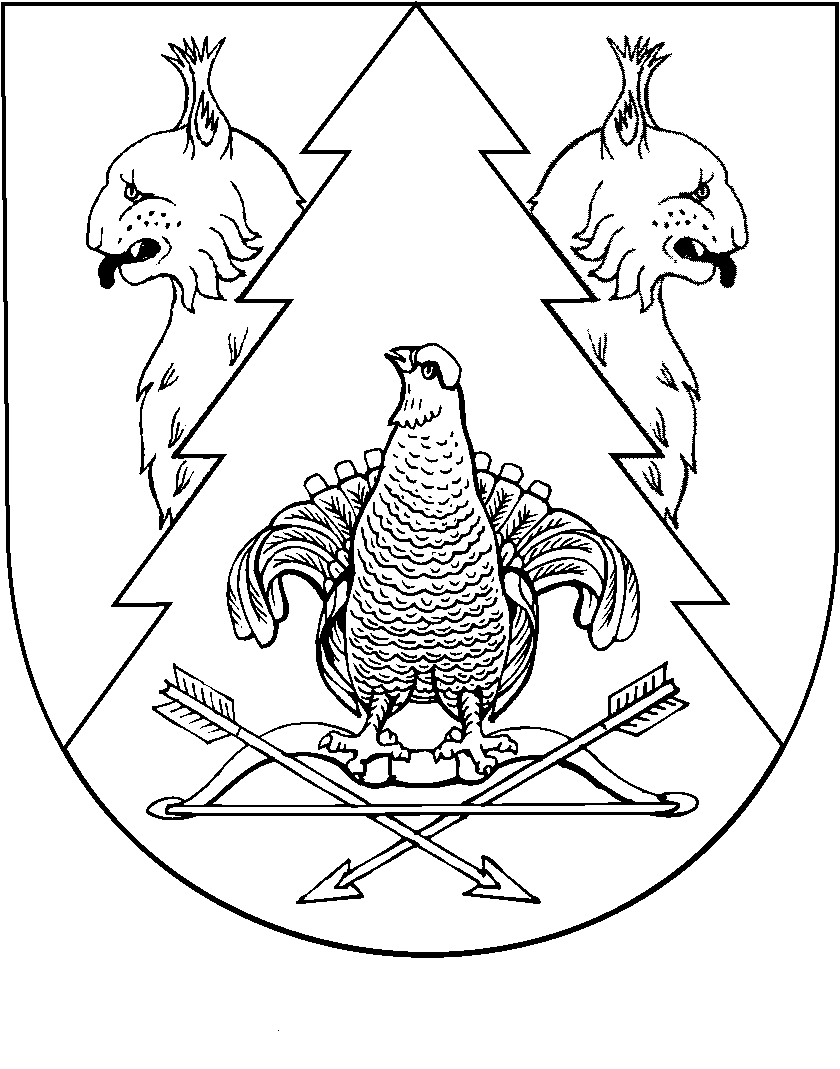 